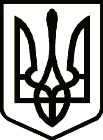 УкраїнаЧЕРНІГІВСЬКА  ОБЛАСНА  ДЕРЖАВНА  АДМІНІСТРАЦІЯУПРАВЛІННЯ ОСВІТИ І НАУКИ вул. Шевченка, .Чернігів, 14013,  тел. (046-22) 3-33-37, факс  (046-2) 67-57-54,  obluo@cg.ukrtel.net, код ЄДРПОУ 02147351Начальникам відділів освіти райдержадміністрацій, управлінь освіти міських рад, директорам закладів оздоровлення та відпочинку обласного підпорядкуванняПро відзначення 19-ї річниціКонституції УкраїниНаправляємо  Указ Президента України від 21.04.2015 №225/2015 «Про відзначення 19-ї річниці Конституції України» для обов’язкового практичного використання при плануванні та проведенні  виховної і просвітницької роботи у період оздоровчої кампанії поточного року.Додаток на 2 арк.Заступник начальника Управління					М.А.КонопацькийАкименко Н.М.65-39-86Додаток до листа Управління освіти і науки облдержадміністраціївід                №  Про відзначення 19-ї річниці Конституції УкраїниЗ метою гідного відзначення у 2015 році 19-ї річниці Конституції України, враховуючи її вирішальне значення у розбудові демократичної незалежної держави та консолідуючу роль у розвитку в Україні громадянського суспільства, постановляю:Кабінету Міністрів України:1) затвердити і забезпечити виконання плану заходів із відзначення 19-ї річниці Конституції України, передбачивши, зокрема:проведення у місті Києві, обласних центрах, інших населених пунктах урочистих заходів за участю представників органів виконавчої влади, органів місцевого самоврядування, наукових кіл, гуманітарної сфери, народних депутатів України, громадськості, політиків;покладання за участю керівництва держави квітів до пам’ятника автору першої української конституції гетьману Пилипу Орлику у місті Києві;покладання в обласних центрах, інших населених пунктах квітів до пам’ятників і пам’ятних знаків видатним діячам українського державотворення;організацію за участю Конституційної Комісії у місті Києві науково-практичної конференції на тему історії вітчизняного конституційного права та напрямів удосконалення Основного Закону України, а також тематичних наукових конференцій та круглих столів у регіонах держави;проведення в закладах культури, військових частинах, закладах для дітей та молоді інформаційно-просвітницьких заходів (лекцій, круглих столів, демонстрацій фільмів, виставок фото- та архівних документів тощо), спрямованих на роз’яснення значення норм Конституції України у становленні демократичної держави, на формування правової культури, виховання громадянської свідомості та поваги до Основного Закону України;2) забезпечити в установленому порядку фінансування заходів із відзначення 19-ї річниці Конституції України.2. Обласним, Київській міській державним адміністраціям затвердити та забезпечити виконання регіональних планів заходів щодо підготовки і відзначення 19-ї річниці Конституції України.3. Міністерству закордонних справ України забезпечити проведення закордонними дипломатичними установами України заходів з нагоди 19-ї річниці Конституції України.4. Державному комітету телебачення і радіомовлення України забезпечити широке висвітлення засобами масової інформації заходів із відзначення 19-ї річниці Конституції України, трансляцію тематичних теле- та радіопередач.5. Цей Указ набирає чинності з дня його опублікування.20.05.2015№02-27/1437На №від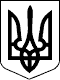 Указ 
Президента УкраїниПрезидент УкраїниП.ПОРОШЕНКОм. Київ 
21 квітня 2015 року 
№ 225/2015